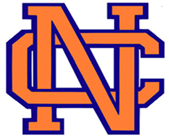 We in the Mathematics Department at North Cobb understand the educational benefits of having access to a graphing calculator both in the classroom and at home.  We are also conscious of the significant cost in purchasing such a tool.In an effort to minimize this financial commitment to our students, students will be offered the opportunity to check out a school-owned TI-84 throughout the semester.  Students can and use it in all of their classes as well as at home.  However, students and parents need to be aware of the possible costs involved in checking out the calculators.  Because this program generates no money to sustain itself, students will be responsible for providing batteries for their calculator.  Batteries will NOT be included.  This lack of funding will also mean that lost, stolen, damaged or otherwise rendered inoperable calculators will result in the full replacement cost of the calculator charged to the student.   Failure to return the calculator at the end of the semester will also result in the replacement cost charged to the student.  Having a graphing calculator is NOT a requirement for any mathematics course at North Cobb (excluding AP courses, for which calculators can be provided for class use only), but their availability can be advantageous to the learner.  We hope this program will provide better access to an important tool that helps students become more successful in mathematics.If interested in participating in the Calculator Check-Out Program, please fill out the form below and bring it to Mr. Denison in room 3053 or 3065 before school from 7:45 until school starts every day.  I have read and understand the possible charges that may be assessed, and I give permission for my child to participate in the optional Calculator Check-Out Program.____________________________   _________________Parent/Guardian Signature 			 DateI have read and understand the above information.  I also verify that the calculator listed below was issued to me in operational condition._____________________    _____________	__________________        ______________________  Student Signature                      Date 	 Course                                    Teacher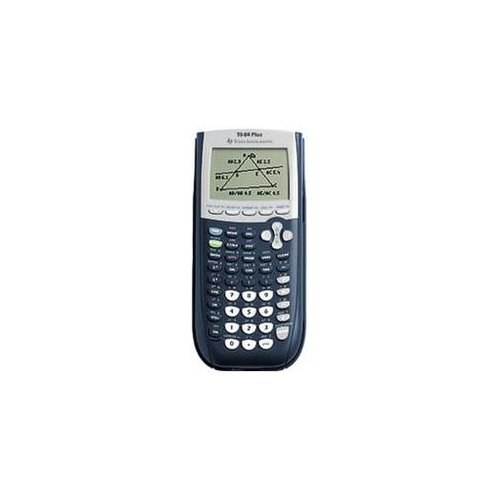 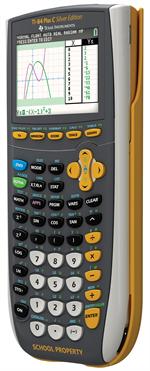 Model / Replacement Cost:		